Що таке патронатні сім’ї 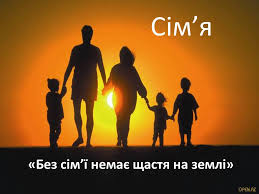                                         і навіщо це потрібно       В Україні впроваджена нова форма сімейного виховання якою передбачено надання  комплексу послуг з тимчасового догляду та виховання дітей в сім’ї патронатного вихователя  на період подолання дитиною, батьками складних життєвих обставин або на   період прийняття рішення про набуття дитиною статусу   дитини-сироти чи дитини, позбавленої батьківського піклування.        Законом України від 26.01.2016 року № 936-VIII «Про внесення змін до деяких   законодавчих актів України щодо посилення соціального захисту дітей та підтримки сімей з   дітьми» запроваджено нову форму тимчасового сімейного виховання дітей, які перебувають у складних життєвих обставинах – сім’я   патронатного вихователя.   В   березні 2017 року набрала чинності Постанова   Кабінету Міністрів України № 148 «Деякі питання здійснення патронату над   дитиною», яка   регулює   Порядок створення та діяльності сім’ї патронатного вихователя, влаштування, перебування  дитини в сім’ї патронатного вихователя, в якій затверджено Типовий договір  про  патронат   над   дитиною а також висвітлюється Порядок   оплати послуг патронатного   вихователя та виплати   соціальної   допомоги   на утримання дитини в сім’ї патронатного вихователя.          Патронат над   дитиною – це тимчасовий догляд, виховання та реабілітація дитини в сім’ї   патронатного вихователя на   період подолання дитиною, її   батьками   або іншими   законними   представниками складних життєвих обставин.         Метою  патронату над   дитиною  є забезпечення захисту прав дитини, яка через складні  життєві обставини тимчасово не може проживати разом  з  батьками, або законними   представниками, надання їй та її   сім’ї   послуг, спрямованих на   повернення у  сім’ю відповідно до найкращих інтересів дитини.
        Патронатний вихователь – це особа, яка за участю членів сім’ї надає послуги з догляду, виховання та соціально - психологічної реабілітації дитини у своїй сім’ї.         Сім’я патронатного вихователя – сім’я, в якій за згоди всіх її членів, повнолітня особа,  яка пройшла спеціальний курс підготовки, виконує обов’язки патронатного вихователя на професійній основі.      Патронатним   вихователем  може бути громадянин України, який має вищу освіту,  позитивний досвід виховання дітей,  відповідні житлові умови для надання послуг з   догляду виховання та соціальної реабілітації дитини в своєму помешканні, добровільного   помічника з числа повнолітніх членів сім’ї. Патронатний вихователь не може поєднувати надання послуг патронату над дитиною з іншими видами діяльності, які перешкоджатимуть якісному виконанню умов   договору про патронат над дитиною. Патронатними вихователями не можуть бути  особи, зазначені у статті 212 Сімейного кодексу України, а також особи, чиї діти були засуджені, перебувають або перебували у конфлікті з законом.          Кандидат у патронатні вихователі   подає за місцем проживання такі документи:1) заяву;2) копію паспорта громадянина України;3) копію трудової книжки (у разі наявності);4) висновки про стан здоров’я кандидата у патронатні вихователі та осіб, які проживають разом з ним, складені за формою затвердженою постановою Кабінету Міністрів України  від 24.09.2008 № 866 «Питання діяльності органів опіки та піклування, пов’язаної із захистом прав дитини»;5) довідку про відсутність судимості, в тому числі членів його сім’ї, які досягли 14 віку і проживають разом з кандидатом у патронатні вихователі;6) копію документа, що підтверджує право власності або користування житловим приміщенням;7) письмову згоду на влаштування дитини в сім’ю кандидата у патронатні вихователі усіх членів його сім’ї, які проживають разом з ним, в тому числі дітей, які досягли такого віку та рівня розвитку, що можуть її висловити.    Кандидат у патронатні вихователі, який пройшов первинний відбір, разом з повнолітнім членом своєї сім’ї, що братиме участь у наданні послуги патронату над дитиною (чоловік або дружина кандидата у патронатні вихователі, повнолітня донька або син, які проживають разом з кандидатом, - за згодою), за клопотанням соціального закладу проходить обов’язкове навчання за програмою, затвердженою Мінсоцполітики.       За результатами навчання регіональний центр соціальних служб для сім’ї, дітей та молоді видає кандидатові у патронатні вихователі та членові його сім’ї довідку про проходження навчання та у разі його успішного проходження - рекомендацію про можливість надання послуги з патронату над дитиною.     При   наявності   рекомендації орган опіки та піклування  впродовж місяця   укладає з кандидатом  у патронатні вихователі договір про надання послуги   патронату над дитиною за формою, затвердженою Мінсоцполітики.        Обов’язки, права та відповідальність патронатного вихователя в період перебування дитини у його сім’ї визначаються статтею 253 Сімейного кодексу України та договором про патронат над дитиною, типова форма якого затверджується Кабінетом Міністрів України.       Патронатний     вихователь та помічник патронатного вихователя не рідше ніж  один   раз на рік проходять обов’язкове медичне обстеження, що підтверджується відповідним висновком про стан здоров’я.        Патронатний вихователь та помічник   патронатного вихователя не рідше ніж один раз на два роки проходить підвищення кваліфікації.        Для забезпечення найкращих інтересів дитини, влаштованої до сім’ї патронатного вихователя, та надання комплексної підтримки у подоланні складних життєвих обставин її батькам або законним представникам створюється міждисциплінарна команда, що функціонує відповідно до постанови Кабінету Міністрів України від 24.09.2008 р. № 866 «Питання діяльності органів опіки та піклування, пов’язаної із захистом прав дитини».          До складу міждисциплінарної команди в обов’язковому порядку входить патронатний вихователь, працівники центру соціальних служб,  служби у справах дітей тощо.         До   сім’ї  патронатного  вихователя  можуть бути  влаштовані  діти,  які потрапили   в   складні   життєві   обставини, а саме:
– новонароджені   діти, залишені в   пологовому   будинку, іншому закладі   охорони   здоров`я, або   яких відмовилися   забрати   батьки   чи інші родичі;– підкинуті, знайдені діти;– безпритульні діти;– діти з сімей, в яких існує загроза їхньому життю та здоров'ю;– діти, які зазнали насильства, жорстокого поводження;– діти, батьки або особи, які їх заміняють, померли, безвісно відсутні;– діти, переміщені із тимчасово окупованої території, або району проведення бойових дій в зоні АТО;– інші діти, які за різних обставин певний час не можуть перебувати у власній сім'ї або їхні батьки чи особи, які їх заміняють, не можуть піклуватись про них.
      Одночасно під патронат в одну сім’ю можуть бути влаштовані діти (не залежно від їх кількості), які є братами - сестрами, або які до влаштування під патронат проживали в одній родині.
       Оптимальний термін перебування   дитини в сім’ї патронатного вихователя визначається   відповідно до індивідуальних потреб дитини, виявлених обставин та їх впливу на стан дитини та не повинен перевищувати 3 місяців. В особливих випадках за рішенням органу опіки та піклування термін перебування під патронатом може бути подовжений, однак загалом не повинен бути більшим за 6 місяців.         За   цей   час соціальні   фахівці   працюватимуть   з   батьками   дитини для подолання труднощів, через   які   її   було вилучено. У разі неможливості   відновити здатність батьків виховувати дитину, дитині підшукають іншу форму сімейного виховання.      У порядку, визначеним Кабінетом Міністрів України оплата послуг патронатного вихователя здійснюються  у розмірі п’яти прожиткових мінімумів та виплачується соціальна допомога на утримання дитини в сім’ї патронатного вихователя у розмірі двох прожиткових мінімумів відповідно до віку.        Запрошуємо до співпраці   усі   небайдужі родини, які готові поділитися сімейним теплом з дітьми, які мають ризик залишитися без батьківського піклування та потребують тимчасової  підтримки.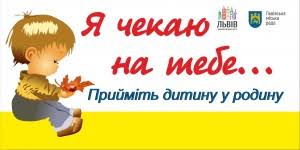        Про більш детальну   інформацію про сімейний патронат Ви зможете   дізнатися, звернувшись до:-   служби у справах дітей Черкаської міської ради  за   адресою: м. Черкаси, вул. Благовісна, буд. 170 (тел. (0472) 33-27-35, 33-07-89);- служби у справах дітей Черкаської облдержадміністрації, за адресою:         м. Черкаси, б-р. Шевченка,185 (тел.(0472) 54-04-70);- Черкаський міський центр соціальних служб за адресою: м. Черкаси,         вул. Благовісна, буд. 170 (тел. (0472) 33-67-93).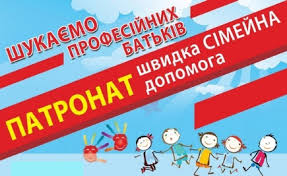 Служба у справах дітей Черкаської міської ради